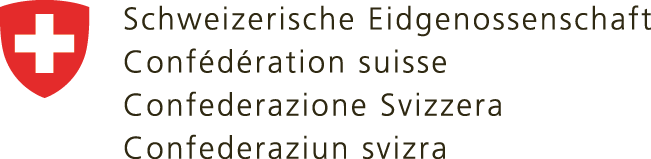 Embajada de Suiza en ColombiaDivisión de Paz y Derechos HumanosFunciones pasantíaEmbajada de Suiza en Colombia.Área de Ingreso: División de Paz y Derechos Humanos.Nombre del cargo a desempeñar: Asistente de Proyectos  - Paz y Derechos Humanos.Programas Académicos Requeridos: Ciencia Política, Relaciones Internacionales.Estudiante de último semestreFunciones del PracticanteResponsabilidades específicas:Análisis e informes.Analizar los desarrollos en las áreas de paz y derechos humanos.Elaborar informes en temas de interés incluyendo elseguimiento a casos de derechos humanos y hechos políticos del país.Realizar breves documentos sobre eventos a los que se asista o sobre informes de interés de otras organizaciones.Informar a la sección sobre eventos de interés en que se haya participado.Administración de Proyectos de cooperación internacional.Apoyar el proceso de formulación y revisión de laspropuestas de proyecto recibidas por la sección.Programar y asistir a las reuniones de monitoreo yevaluación de los proyectos.Revisar y analizar informes de progreso de los proyectos.Asistir a las actividades de los proyectos y escribir sobre sus avances.Elaborar actas de las reuniones.Tareas administrativas.Mantener actualizada la base de datos de los contactos de la sección.Coordinar la correspondencia de la sección garantizando que es distribuida y respondida apropiadamente.Apoyar a la sección en la realización de comunicaciones públicas.Coordinar la agenda de la sección.Relaciones públicas.Preparar el primer borrador de discursos o notas que serán leídos por la sección o la Embajadora en actos públicos.Sugerir contenidos para el sitio web de la Embajada, redes sociales y el folleto mensual.Representación de la sección en eventos y reuniones.Perfil requeridoFormación profesional en el campo de las Ciencias Políticas o de Relaciones Internacionales.Último semestre de estudio.Interés en cooperación internacional, administración de proyectos, análisis político, derechos humanos, construcción de paz y resolución pacífica de conflictos.Conocimiento de la situación actual en Colombia a nivel social, político y económico.Conocimientos en el ciclo de gestión de proyectos.Buen manejo del inglés y/o francés y/o alemán (oral y escrito en nivel avanzado). Redacción de informes en uno de estos idiomas.Número de plazas 1 (una)Duración de la práctica: Un semestre (6 meses). Tiempo completo.Fecha tentativa de inicio: 28.07.2021Tipo de Contrato: Acuerdo de vinculación.Cobertura de ARL: Si.Contraprestación económica: Si. Equivalente a un SMMLV.Información adicionalSolicitante: Andrés Restrepo. Asesor Senior Paz y Derechos Humanos. andres.restrepo@eda.admin.ch Contacto de convocatoria: paula.jimenezgomez@eda.admin.chOtros requisitos• Hoja de Vida. • Carta de motivación en inglés, francés o alemán.Enviar documentos a: andres.restrepo@eda.admin.ch paula.jimenezgomez@eda.admin.ch*Recepción de los documentos hasta el 16 de mayo 2021.